VAŠI PRVI NASTAVNI ZADACI OVE ŠKOLSKE GODINE NA SATU SOCIJALIZACIJE ODNOSE SE NA JEDNU AKTIVNOST.SJETITE SE SVOJIH PRIJATELJA IZ RAZREDA. KOLIKO IH IMA ?  NACRTAJTE  SVOJE PRIJATELJE IZ RAZREDA  DRVENIM BOJAMA .NAKON TOGA NACRTAJTE ZA SVAKOG PRIJATELJA PO JEDAN STUP. MOSTPOVEŽITE  STUPOVE I PRIJATELJE  LINIJAMA  NACRTAJTE NA TE LINIJE  ŠTO VAM SE SVIĐA KOD VAŠIH PRIJATELJA IZ RAZREDA.EVO JEDAN OD PRIMJERA KOJI JE VEĆ NACRTAN DA VIDITE KAKO TO IZGLEDA.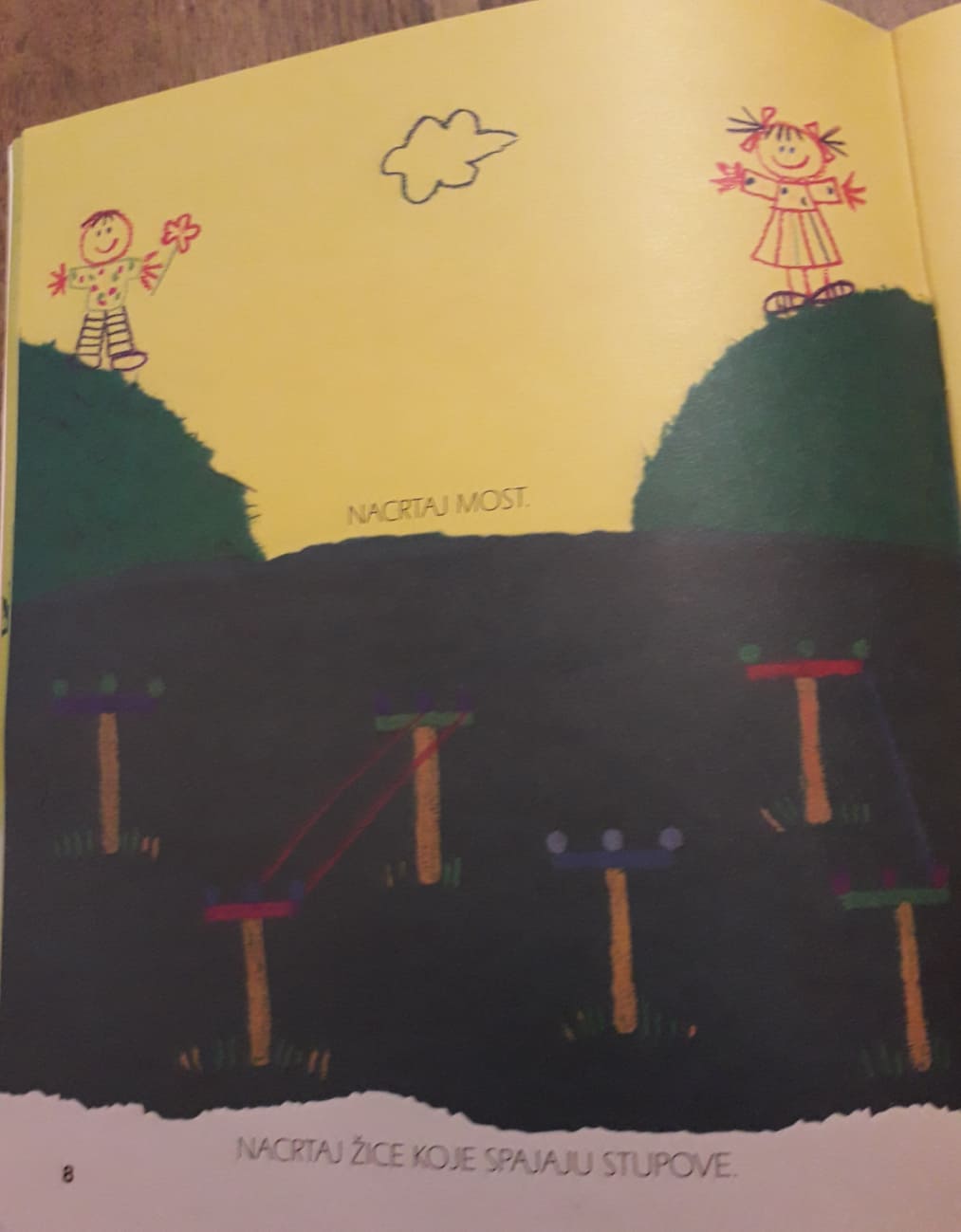 